Course unitDescriptor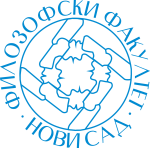 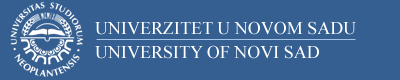 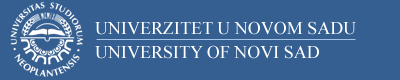 Course unitDescriptorFaculty of PhilosophyFaculty of PhilosophyGENERAL INFORMATIONGENERAL INFORMATIONGENERAL INFORMATIONGENERAL INFORMATIONStudy program in which the course unit is offeredStudy program in which the course unit is offeredOsnovne akademske studije filozofijeOsnovne akademske studije filozofijeCourse unit titleCourse unit titleFilozofija prirode 1Filozofija prirode 1Course unit codeCourse unit code15ФЛФЛ03515ФЛФЛ035Type of course unit Type of course unit obavezniobavezniLevel of course unitLevel of course unitOsnovne studijeOsnovne studijeField of Study (please see ISCED)Field of Study (please see ISCED)Arts and humanities – 0223 PhilosophyArts and humanities – 0223 PhilosophySemester when the course unit is offeredSemester when the course unit is offeredzimskizimskiYear of study (if applicable)Year of study (if applicable)44Number of ECTS allocatedNumber of ECTS allocated44Name of lecturer/lecturersName of lecturer/lecturersUna PopovićUna PopovićName of contact personName of contact personUna PopovićUna PopovićMode of course unit deliveryMode of course unit deliveryFace to faceFace to faceCourse unit pre-requisites (e.g. level of language required, etc)Course unit pre-requisites (e.g. level of language required, etc)--PURPOSE AND OVERVIEW (max 5-10 sentences)PURPOSE AND OVERVIEW (max 5-10 sentences)PURPOSE AND OVERVIEW (max 5-10 sentences)PURPOSE AND OVERVIEW (max 5-10 sentences)Upoznavanje studenata sa predmetnim I problemskim sadržajem filozofije prirode u području fizike I kosmologije.Upoznavanje studenata sa predmetnim I problemskim sadržajem filozofije prirode u području fizike I kosmologije.Upoznavanje studenata sa predmetnim I problemskim sadržajem filozofije prirode u području fizike I kosmologije.Upoznavanje studenata sa predmetnim I problemskim sadržajem filozofije prirode u području fizike I kosmologije.LEARNING OUTCOMES (knowledge and skills)LEARNING OUTCOMES (knowledge and skills)LEARNING OUTCOMES (knowledge and skills)LEARNING OUTCOMES (knowledge and skills)Omogućiti studentima filozofsku orijentaciju u logičkim, metodološkim, epistemološkim I ontološkim osnovama mišljenja prirode, u oblastima fizike I kosmologije. Omogućiti studentima filozofsku orijentaciju u logičkim, metodološkim, epistemološkim I ontološkim osnovama mišljenja prirode, u oblastima fizike I kosmologije. Omogućiti studentima filozofsku orijentaciju u logičkim, metodološkim, epistemološkim I ontološkim osnovama mišljenja prirode, u oblastima fizike I kosmologije. Omogućiti studentima filozofsku orijentaciju u logičkim, metodološkim, epistemološkim I ontološkim osnovama mišljenja prirode, u oblastima fizike I kosmologije. SYLLABUS (outline and summary of topics)SYLLABUS (outline and summary of topics)SYLLABUS (outline and summary of topics)SYLLABUS (outline and summary of topics)Teorijska nastava: nastanak nove ideje nauke i njen razvoj od Galileja do Njutna; materija, prostor, kretanje; ideja naučnih zakona I metodologije; preoblikovanje pojmova kojima se artikuliše znanje o prirodi (srenjevekovlje, renesansa, novi vek).Praktična nastava: analiza tekstova (period od Njutna do savremenog doba).Teorijska nastava: nastanak nove ideje nauke i njen razvoj od Galileja do Njutna; materija, prostor, kretanje; ideja naučnih zakona I metodologije; preoblikovanje pojmova kojima se artikuliše znanje o prirodi (srenjevekovlje, renesansa, novi vek).Praktična nastava: analiza tekstova (period od Njutna do savremenog doba).Teorijska nastava: nastanak nove ideje nauke i njen razvoj od Galileja do Njutna; materija, prostor, kretanje; ideja naučnih zakona I metodologije; preoblikovanje pojmova kojima se artikuliše znanje o prirodi (srenjevekovlje, renesansa, novi vek).Praktična nastava: analiza tekstova (period od Njutna do savremenog doba).Teorijska nastava: nastanak nove ideje nauke i njen razvoj od Galileja do Njutna; materija, prostor, kretanje; ideja naučnih zakona I metodologije; preoblikovanje pojmova kojima se artikuliše znanje o prirodi (srenjevekovlje, renesansa, novi vek).Praktična nastava: analiza tekstova (period od Njutna do savremenog doba).LEARNING AND TEACHING (planned learning activities and teaching methods) LEARNING AND TEACHING (planned learning activities and teaching methods) LEARNING AND TEACHING (planned learning activities and teaching methods) LEARNING AND TEACHING (planned learning activities and teaching methods) Teorijska nastava I analiza tekstova.Teorijska nastava I analiza tekstova.Teorijska nastava I analiza tekstova.Teorijska nastava I analiza tekstova.REQUIRED READINGREQUIRED READINGREQUIRED READINGREQUIRED READINGPlaton, Timaj; Aristotel, Fizika; Bruno, G., „O uzroku, počelu i jednom”; Njutn, I., Matematički principi prirodne filozofije; Holbah, P., Sistem prirode; Kant, I., Opšta istorija prirode i teorija neba; Ajnštajn, A., Teorija relativnosti; Fridman, A., Relativistička kosmologija; Bor, N., Atomska fizika i opis prirode; Hajzenberg, V., Slika svijeta suvremene fizike; Hoking, S., Kratka povest vremena.Platon, Timaj; Aristotel, Fizika; Bruno, G., „O uzroku, počelu i jednom”; Njutn, I., Matematički principi prirodne filozofije; Holbah, P., Sistem prirode; Kant, I., Opšta istorija prirode i teorija neba; Ajnštajn, A., Teorija relativnosti; Fridman, A., Relativistička kosmologija; Bor, N., Atomska fizika i opis prirode; Hajzenberg, V., Slika svijeta suvremene fizike; Hoking, S., Kratka povest vremena.Platon, Timaj; Aristotel, Fizika; Bruno, G., „O uzroku, počelu i jednom”; Njutn, I., Matematički principi prirodne filozofije; Holbah, P., Sistem prirode; Kant, I., Opšta istorija prirode i teorija neba; Ajnštajn, A., Teorija relativnosti; Fridman, A., Relativistička kosmologija; Bor, N., Atomska fizika i opis prirode; Hajzenberg, V., Slika svijeta suvremene fizike; Hoking, S., Kratka povest vremena.Platon, Timaj; Aristotel, Fizika; Bruno, G., „O uzroku, počelu i jednom”; Njutn, I., Matematički principi prirodne filozofije; Holbah, P., Sistem prirode; Kant, I., Opšta istorija prirode i teorija neba; Ajnštajn, A., Teorija relativnosti; Fridman, A., Relativistička kosmologija; Bor, N., Atomska fizika i opis prirode; Hajzenberg, V., Slika svijeta suvremene fizike; Hoking, S., Kratka povest vremena.ASSESSMENT METHODS AND CRITERIAASSESSMENT METHODS AND CRITERIAASSESSMENT METHODS AND CRITERIAASSESSMENT METHODS AND CRITERIAUčešće na predavanjima I vežbama: 30 bodovaTest: 20 bodovaUsmeni ispit: 50 bodovaUčešće na predavanjima I vežbama: 30 bodovaTest: 20 bodovaUsmeni ispit: 50 bodovaUčešće na predavanjima I vežbama: 30 bodovaTest: 20 bodovaUsmeni ispit: 50 bodovaUčešće na predavanjima I vežbama: 30 bodovaTest: 20 bodovaUsmeni ispit: 50 bodovaLANGUAGE OF INSTRUCTIONLANGUAGE OF INSTRUCTIONLANGUAGE OF INSTRUCTIONLANGUAGE OF INSTRUCTIONSrpskiSrpskiSrpskiSrpski